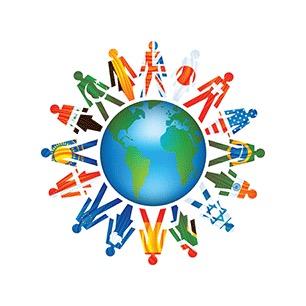 The active involvement of our parents is the cornerstone for the success of our students and the Freedom Montessori School. Each parent must serve on at least one committee and actively participate during the school year. Below are the various committees that are available.  Please turn this form into your child’s teacher._____ Teacher Appreciation Committee- Teacher appreciation is a simple idea. It means showing teachers you value their work. If your group’s goal is to enhance the educational environment at your school, it makes sense to help energize the teachers. The Teacher Appreciation Committee is responsible for showing the teachers and staff at FMS how much they are appreciated by the parents and students.  This committee provides treats, snacks, and light luncheons, and coordinates week long events and thankful gestures for teachers. _____ Fish Tank Committee- Duties for this committee are:Feed fish as appropriate on a daily basisClean tank once each week; exchange one-quarter of the water in the tank every two weeksTest water quality parametersMaintain appropriate temperatureObserve fish for behavioral changes that may indicate disease or other stresses ______ Labels for Education and Box Top Committee- This committee participates in the General Mills Box Tops for Education Program. This committee’s volunteers plan a Fall and Spring box top drive to encourage students to collect and bring in box tops to their classrooms. Final compilation, summarization, and submission to General Mills is managed by the committee following each drive. The school receives a check for the total value of the submitted box tops and funds are utilized for FMS. ______ Printer Cartridge & Cell Phone Recycle- This committee partners with a local company which collects empty inkjet, laser toner cartridges, and old cell phones for reuse. Freedom Montessori earns money for these items. A collection site is located in our school hallway across from the sign in desk. This committee advertises the program and coordinates monthly pickups with the company.______ “Green Team”-This team will aide in our process of becoming a “greener” school by coordinating the donation of recycled items that have been collected in our lobby recycle center.  This team can also help with our goal of becoming a “Green Step School.” Please go to this link for more details. http://greenstepschools.com.clientweb.jrs-s.net/how-to-participate/______”Green Thumb” Group- Volunteers for this committee help to maintain our Sensory Garden. Maintenance includes regular weeding, trimming shrubs, gardening equipment, pruning, and planting bulbs, and new plants.______Grant Writing Committee- This committee researches Grant opportunities that align with our school needs, applies for grants and monitors applications.______ Community Awareness Committee- This committee is responsible for helping our school become involved in our community and surrounding areas. Members will help guide our efforts to help local organizations by coordinating donations and increasing our involvement in downtown area events.______ Fix It Shop! This committee will include parents who specializes in sewing, wood working, minor repairs, and restoring items for the maintenance and upkeep of our classroom, Montessori materials, and classroom furniture.Child’s name___________________ Parent’s Name_____________________________ Date____________